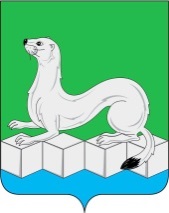 Российская ФедерацияИркутская областьАдминистрацияМуниципального районаУсольского районного муниципального образованияРАСПОРЯЖЕНИЕОт 14.02.2019г.								№34-рр.п.БелореченскийО проведении районного конкурса по созданию социальной рекламы «Сегодня модно быть здоровым»С целью реализации подпрограммы «Комплексные меры противодействия злоупотреблению наркотическими средствами, психотропными веществами и их незаконному обороту» на 2017-2021 годы муниципальной программы «Молодежная политика» на 2017-2021годы, утвержденной постановлением администрации муниципального района Усольского районного муниципального образования от 13 сентября 2016года  №236 (в редакции от 8февраля2019 года  №191), руководствуясь ст. ст. 22, 46 Устава Усольского районного муниципального образования:1.Провести с 1марта  по 30 марта 2019 года районный конкурс по созданию социальной рекламы «Сегодня модно быть здоровым».2.Утвердить Положение о проведении районного конкурса по созданию социальной рекламы «Сегодня модно быть здоровым» (Приложение №1).3.Утвердить состав Конкурсной комиссии (Приложение №2).4.Утвердить смету на проведение районного конкурса по созданию социальной рекламы «Сегодня модно быть здоровым» (Приложение№3).5.Заместителю мэра – председателю комитета по экономике и финансам (Касимовская Н.А.) выделить отделу учета и отчетности (Зверева Е.М.) финансовые средства согласно утвержденной смете (КБК902 1006 7340028888 244).6.Отделу по организационной работе (Пономарева С.В.) опубликовать настоящее распоряжение в газете «Официальный вестник Усольского района» и в сетевом издании «Официальный сайт администрации Усольского района» в  информационно-телекоммуникационной сети «Интернет» (www.usolie-raion.ru).И.о.мэра муниципального районаУсольского районного муниципального образования 					И.М.ДубенковаПриложение №1УТВЕРЖДЕНОРаспоряжением администрации муниципального районаУсольского районного муниципального образованияот 14.02.2019г.№34-рПОЛОЖЕНИЕо проведении районного конкурса по созданию социальной рекламы «Сегодня модно быть здоровым»1.Общие положения1.1.Районный конкурс по созданию социальной рекламы «Сегодня модно быть здоровым» (далее Конкурс) проводится в рамках реализации молодежной политики на территории Усольского районного муниципального образования во исполнение Подпрограммы «Комплексные меры противодействия злоупотреблению наркотическими средствами, психотропными веществами и их незаконному обороту» на 2017-2021 годы муниципальной программы «Молодежная политика  на 2017-2021 годы».1.2.Организатором Конкурса является отдел культуры и молодежной политики администрации муниципального района Усольского районного муниципального образования.2.Цели и задачи Конкурса2.1.Цель Конкурса – создание социальной рекламы, способствующейформированию в обществе понимания ценности здорового образа жизни и потребности в сохранении и укреплении здоровья молодежи.	2.2.Задачи:- поддержка творчески одаренной молодёжи в сфере социального творчества, духовного воспитания; -создание новой информационной среды, направленной на переосмысление негативных привычек;- выявление лучших детских и молодёжных работ в области социальной рекламы;-популяризация среди молодежи социальной рекламы посредством размещения работ победителей конкурса в местах общественного пользования Усольского района, в средствах массовой информации, а также при проведении социальных информационных кампаний.3. Участники Конкурса3.1.Участие в конкурсе могут принять все желающие молодые люди в возрасте от 14 до 30 лет, а также общественные организации, занимающиеся профилактикой социально-негативных явлений, предоставившие все материалы в соответствии с условиями Конкурса.3.2.Регистрация и предоставление необходимых документов – обязательное условие участия в конкурсных процедурах. Допускается как индивидуальное участие, таки участие в составе творческого коллектива.4.Номинации и требования к конкурсным работам4.1.Номинации Конкурса:– социальный плакат;– социальный видеоролик.4.2.В каждой номинации Конкурса определен перечень тем на вы-бор участников:-«Цени свою жизнь»- тема, направленная на снижение спроса на алкоголь, наркотики;-«Усольский район – территория здоровья» – тема, направленная на пропаганду ЗОЖ;-«Живи ярко!» - тема пропаганды спорта, туризма, активного образа жизни, содержательного досуга молодежи тема пропаганды спорта, туризма, активного образа жизни, содержательного досуга молодёжи.4.3. Технические требования к конкурсным работам:-плакат:макет плаката должен быть виден на расстоянии, быть понятным и хорошо восприниматься, сопровождаться лозунгом или иным авторским текстом.Макет предоставляется в рукописном, в печатном виде (формат минимум А-4(210 х , с указанием Ф.И.О. автора с обратной стороны изображения!)), а также на оптических носителях CD и DVD в формате JPEG/TIFF.-видеоролик: хронометраж не более 90 секунд, каждый ролик или Flash видеопредоставляется с текстовым описанием сценария. В начале видеоролика должнабыть указана следующая информация: название конкурса, название конкурсной работы. Работы представляются на оптических носителях CD и DVD. Форматы файла – avi, mpeg 4, разрешение 1920 на 1080 пикселей, вес файла – не более 500 мегабайт. Оптический носитель должен быть подписан (автор, название работы, номинация, год).К каждой работе/коллекции, записанной на цифровой носитель, должна быть приложена следующая информация: - заполненная по форме Заявка автора - собственника работы на участие в Конкурсе с оригинальной подписью участника;- название работы/коллекции и её смысловое описание (объемом до 1 стр. кегль 14, одинарный междустрочный интервал, бумага формата А4).Условия:- текст рекламы должен быть кратким, лаконичным, оригинальным;- конкурсная работа должна носить позитивный, жизнеутверждающий характер;- наличие в рекламе эмоциональной окраски, носителями которой являются цвет, свет, шрифт, рисунок, графические элементы и т.п.;-отсутствие в рекламе сведений, не соответствующих действительности (недостоверных сведений).4.4.Все поданные работы не должны противоречить действующему законодательству Российской Федерации и условиям настоящего Положения.4.5.В представляемых конкурсных работах не должно быть:имен авторов, указания адресов и телефонов, информации о спонсорах, имен политических деятелей и лидеров, имен духовных Учителей и религиозных движений, в т.ч. религиозной символики (кроме художественных произведений и действий, происходящих в соответствующих культовых помещениях и специальных тематических номинаций Конкурса на религиозную тематику), названий и упоминаний (логотипов, брендов) товарной рекламы, любых формупоминаний политических партий, политических лозунгов, высказываний, несущих антигосударственный и антиконституционный смысл; изображений: интимных сцен, порнографии, всех видов свастики, насилия, дискриминации, вандализма, крови, отражающих телесные страдания людей и животных; текстов, сцен, звуковых эффектов, указывающих на свершение полового акта или насилия, а также любой формы проявления ощущения и переживания страха, стресса или агонии; информации, в любой форме унижающей достоинство человека или отдельной национальной группы людей, несущей какую - либо форму протеста, критики или негативного восприятия человеческого общества и природы.В случае несоблюдения данного условия конкурсная работа отстраняется от участия в Конкурсе.4.6.К участию в Конкурсе допускаются поданные в срок конкурсные работы, содержание которых соответствует утвержденным номинациям и темам Конкурса в соответствии с настоящим Положением4.7.Представленные на Конкурс материалы не рецензируются и возврату не подлежат.4.8.Принятые к участию в конкурсе работы администрация муниципального образования имеет право использовать для нужд и в целях рекламы конкурса, экспонировать во время проведения конкурса и после его завершения в полиграфической продукции по своему усмотрению, использовать работы в некоммерческих целях (репродуцировать работы в методических и информационных изданиях,каталогах, для трансляции по телевидению, сети Интернет, использовать работы (полностью или частично) в учебных целях) в случаях ипорядке, предусмотренных законодательством об авторском праве.5.Сроки проведения и этапы Конкурса5.1.Конкурс проводится в один этап в период с 1 марта по 30 марта 2019 года.5.2.Участники конкурса до 30 марта 2019 года представляют работы на участие  в конкурсе  по адресу: 665479,  р.п. Белореченский, 100, Усольский район, Иркутская область, кабинет №331 (сектор по молодежной политике) (эл. почта: kulturaaurmo@mail.ru, т./ф. 360-29. Контактное лицо: Потег Оксана Викторовна, Грудино Анастасия Александровна). Образец заявки в приложении 1.5.3.С 1 по 6 апреля 2019 года экспертная комиссия определяет победителей по номинациям.5.4.Награждение победителей состоится с 8 по 12 апреля 2019 года.6.Критерии оценки6.1.Конкурсная комиссия оценивает каждую конкурсную работу по 5-балльной системе по следующим критериям: - соответствие работы заявленной теме; - оригинальность представленной работы; - доступность сообщения, передаваемого в рекламе, предполагаемый эффект (изменение поведения, мнения, формирование нового видения, желание проявить активность и т.д.); - точность и доходчивость языка и стиля изложения; - качество воплощения идеи, в том числе экономичность ее реализации. 7.Награждение7.1.По итогам Конкурса победителям присуждаются I, II и III места по каждой номинации. 7.2.Победители, занявшие I,II места Конкурса вне зависимости от номинаций награждаются Дипломами с указанием призового места и получают Призы.7.3.Победители, занявшие  III места, вне зависимости от номинаций награждаются Дипломами с указанием призового места.8.Финансирование8.1.Расходы, связанные с проведением Конкурса, финансируются за счет средств бюджета муниципального района Усольского районного муниципального образования.Приложение 1к Положению о проведении районного конкурса посозданию социальной рекламы «Сегодня модно быть здоровым»ЗАЯВКАна участие в районном конкурсе по созданию социальной рекламы «Сегодня модно быть здоровым»Приложение №2УТВЕРЖДЕНОРаспоряжением администрации муниципального районаУсольского районного муниципального образованияот 14.02.2019г.№34-рСостав Конкурсной комиссии:1.Дубенкова И.М. - первый заместитель мэра, председатель комиссии; 2.Приходько В.Н. - заместитель председателя Комитета по образованию МР УРМО;2.Потег О.В. - заведующая сектором по молодежной политике отдела культуры и молодежной политики;3.Грудино А.А. – исполнитель региональной системы по профилактике наркомании ОГКУ «Центр профилактики наркомании», секретарь комиссии;4.Петрова Т.В. –главный специалист - инспекторКДНиЗП Усольского района;5.Кухтей Н.А. –начальник ОДН ОП (м.д. г.Усолье-Сибирское) МО МВД России «Усольский» (по согласованию).Сведения об авторе:Сведения об авторе:Сведения об авторе:1. Участник конкурса(Фамилия, имя, отчество (полностью)/ общественная организация) 2.1.Дата рождения (дд.мм.гггг)6. Контактный телефон/ контактное лицо7. E-mail (если есть)Сведения о конкурсной работе:Сведения о конкурсной работе:Сведения о конкурсной работе:1. Название конкурсной работы2. Номинация5. Форма работы (нужное обвести), при использовании музыки и песен обязательно соблюдать авторские праваплакатвидеороликхронометраж ____сек.Музыка:Слова: